ПРАВИТЕЛЬСТВО ПСКОВСКОЙ ОБЛАСТИРАСПОРЯЖЕНИЕот 31 января 2024 г. N 109-рО ПРОВЕДЕНИИ В 2024 ГОДУ КОНКУРСА ПО ПРЕДОСТАВЛЕНИЮГРАНТОВ В ФОРМЕ СУБСИДИЙ СРЕДСТВАМ МАССОВОЙ ИНФОРМАЦИИ,РАСПРОСТРАНЯЕМЫМ НА ТЕРРИТОРИИ ПСКОВСКОЙ ОБЛАСТИ, В ЦЕЛЯХРЕАЛИЗАЦИИ ПРОЕКТОВ ПО ОСВЕЩЕНИЮ ДЕЯТЕЛЬНОСТИ ПРАВИТЕЛЬСТВАПСКОВСКОЙ ОБЛАСТИ И ИНЫХ ИСПОЛНИТЕЛЬНЫХ ОРГАНОВ ПСКОВСКОЙОБЛАСТИ, А ТАКЖЕ МЕРОПРИЯТИЙ ОБЩЕРОССИЙСКОГОИ ОБЛАСТНОГО ЗНАЧЕНИЯНа основании статей 78, 78.1 Бюджетного кодекса Российской Федерации, постановления Администрации Псковской области от 27 января 2017 г. N 26 "О порядке предоставления грантов средствам массовой информации в Псковской области", постановления Правительства Псковской области от 29 декабря 2023 г. N 540 "О государственной программе Псковской области "Развитие информационного общества":1. Провести в 2024 году конкурс по предоставлению грантов в форме субсидий средствам массовой информации, распространяемым на территории Псковской области, в целях реализации проектов по освещению деятельности Правительства Псковской области и иных исполнительных органов Псковской области, а также мероприятий общероссийского и областного значения.2. Утвердить прилагаемые:1) Перечень тем проектов по освещению деятельности Правительства Псковской области и иных исполнительных органов Псковской области, а также мероприятий общероссийского и областного значения, размеры и количество грантов в форме субсидий средствам массовой информации, распространяемым на территории Псковской области, в 2024 году;2) состав конкурсной комиссии по предоставлению грантов в форме субсидий средствам массовой информации, распространяемым на территории Псковской области, в целях реализации проектов по освещению деятельности Правительства Псковской области и иных исполнительных органов Псковской области, а также мероприятий общероссийского и областного значения в 2024 году;3) форму заявки на участие в конкурсе по предоставлению грантов в форме субсидий средствам массовой информации, распространяемым на территории Псковской области, в целях реализации проектов по освещению деятельности Правительства Псковской области и иных исполнительных органов Псковской области, а также мероприятий общероссийского и областного значения в 2024 году.3. Установить срок реализации проектов: со дня заключения договора о предоставлении из областного бюджета грантов в форме субсидий средствам массовой информации, распространяемым на территории Псковской области, в целях реализации проектов по освещению деятельности Правительства Псковской области и иных исполнительных органов Псковской области, а также мероприятий общероссийского и областного значения до 27 декабря 2024 года.4. Управлению информационной политики Правительства Псковской области обеспечить размещение на официальном сайте Правительства Псковской области в информационно-телекоммуникационной сети "Интернет" (pskov.ru) объявления о проведении конкурса по предоставлению грантов в форме субсидий средствам массовой информации, распространяемым на территории Псковской области, в целях реализации проектов по освещению деятельности Правительства Псковской области и иных исполнительных органов Псковской области, а также мероприятий общероссийского и областного значения в 2024 году не позднее 16 февраля 2024 года.5. Настоящее распоряжение вступает в силу со дня его подписания.6. Настоящее распоряжение подлежит размещению на официальном сайте Правительства Псковской области в информационно-телекоммуникационной сети "Интернет" (pskov.ru).7. Контроль за исполнением настоящего распоряжения возложить на заместителя Губернатора Псковской области Серавина А.И.Губернатор Псковской областиМ.ВЕДЕРНИКОВУтвержденраспоряжениемПравительства Псковской областиот 31 января 2024 г. N 109-рПЕРЕЧЕНЬТЕМ ПРОЕКТОВ ПО ОСВЕЩЕНИЮ ДЕЯТЕЛЬНОСТИ ПРАВИТЕЛЬСТВАПСКОВСКОЙ ОБЛАСТИ И ИНЫХ ИСПОЛНИТЕЛЬНЫХ ОРГАНОВ ПСКОВСКОЙОБЛАСТИ, А ТАКЖЕ МЕРОПРИЯТИЙ ОБЩЕРОССИЙСКОГО И ОБЛАСТНОГОЗНАЧЕНИЯ, РАЗМЕРЫ И КОЛИЧЕСТВО ГРАНТОВ В ФОРМЕ СУБСИДИЙСРЕДСТВАМ МАССОВОЙ ИНФОРМАЦИИ, РАСПРОСТРАНЯЕМЫМНА ТЕРРИТОРИИ ПСКОВСКОЙ ОБЛАСТИ, В 2024 ГОДУ1. Категория грантов в форме субсидий (далее - гранты) - на поддержку электронных периодических изданий, сетевых изданий. Количество грантов - 19. Темы проектов и размеры грантов для данной категории гранта:1) Год семьи. Формирование позитивного образа семьи и положительных ориентиров на родительство и многодетность, повышение значимости института брака, усиление роли семьи и семейных отношений в обществе, укрепление традиционных семейных ценностей, семейные династии. Поддержка материнства и детства, многодетных семей, семейных форм устройства детей-сирот (в том числе средствами социальной рекламы) - 357894 рубля;2) Сохранение исторической памяти и противодействие фальсификации истории, развитие познавательного интереса к изучению Псковской земли и страны. Информирование о реализации просветительских проектов, направленных на сохранение памяти о Великой Отечественной войне, 100-летие со дня рождения А.Матросова - 357894 рубля;3) Информационная поддержка цифровой трансформации Псковской области. Информирование о цифровизации региона, в том числе о появлении новых проектов, услуг, мероприятий. Доступность цифровых услуг в ключевых сферах повседневной жизни. Развитие мобильной связи - 357894 рубля;4) Информационная поддержка (пропаганда) русского языка как государственного языка Российской Федерации, культура речи и языковая политика. Уроженцы Псковской области - ученые, писатели, поэты, деятели культуры и искусства, педагоги, внесшие вклад в сохранение русского языка. 225-летие со дня рождения А.С.Пушкина: Пушкинские Горы как центр празднования федеральной даты - 357894 рубля;5) Популяризация наставничества. Информирование о работе по формированию будущих специалистов, поддержке талантливых детей и молодежи. Люди труда. Повышение престижа профессионального образования в Псковской области - 357894 рубля;6) "Доступная медицинская помощь": развитие здравоохранения и медицинской инфраструктуры в Псковской области. Повышение престижа медицинских профессий, информирование о мерах поддержки врачей в Псковской области - 357894 рубля;7) "Школа здоровья": профилактика заболеваний и пропаганда ответственного отношения к своему здоровью. Вакцинация, диспансеризация жителей Псковской области (информирование, в том числе средствами социальной рекламы) - 357894 рубля;8) Информирование о модернизации и развитии инфраструктуры системы образования в Псковской области, достижениях системы образования Псковской области, мерах поддержки учителей, одаренных детей. Возможности для реализации раскрытия потенциала детей и подростков - 357894 рубля;9) Информирование о реализации национальных проектов, в том числе через истории людей (в том числе средствами социальной рекламы) - 357894 рубля;10) Профилактика смертности от внешних причин, включая дорожно-транспортные происшествия, пожары, стихийные бедствия и происшествия на воде, на территории Псковской области (в том числе средствами социальной рекламы, ролики для социальных сетей) - 357894 рубля;11) Развитие гражданского общества. Поддержка волонтеров и добровольчества. Информирование об инструментах поддержки социально ориентированных некоммерческих организаций Псковской области. Проекты по поддержке соотечественников, проживающих за рубежом, участников специальной военной операции и членов их семей - 357894 рубля;12) Информирование жителей Псковской области о деятельности в сфере жилищно-коммунального хозяйства: комфортная городская среда, обращение с твердыми коммунальными отходами, права и обязанности граждан в сфере жилищно-коммунального хозяйства (в том числе средствами социальной рекламы) - 357894 рубля;13) Поддержка и развитие агропромышленного комплекса Псковской области, в том числе информирование о грантовой поддержке фермеров, повышение престижа сельскохозяйственных профессий; информирование о мерах поддержки молодых специалистов на селе (в том числе средствами социальной рекламы) - 357894 рубля;14) Информирование о развитии экономической политики в Псковской области, поддержке и развитии предпринимательства Псковской области - 357894 рубля;15) Развитие и поддержка спорта и спортивной инфраструктуры Псковской области. Информирование о проводимых физкультурно-массовых мероприятиях, достижениях псковских спортсменов, модернизации спортивной инфраструктуры Псковской области (в том числе средствами социальной рекламы) - 357894 рубля;16) Информирование о модернизации службы занятости, новых подходах в трудоустройстве, переобучении, профессиональной переподготовке и прочем. Создание условий для карьерного развития молодежи в регионе. Реализация программы по оказанию содействия добровольному переселению соотечественников, проживающих за рубежом, - 357894 рубля;17) Информирование о мерах, направленных на сохранение природы Псковской области, наиболее успешных экологических проектах, реализуемых в Псковской области, экологическом просвещении граждан. Создание условий для защиты и содержания безнадзорных животных - 357894 рубля;18) Информирование об инициативных проектах, реализуемых на территории муниципальных образований Псковской области, деятельности территориальных общественных самоуправлений - 357894 рубля;19) Информирование о преобразовании муниципальных образований Псковской области - 357894 рубля.2. Категория гранта - на поддержку телеканалов, телепрограмм. Количество грантов - 22. Темы проектов и размеры грантов для данной категории гранта:1) Год семьи. Формирование позитивного образа семьи и положительных ориентиров на родительство и многодетность, повышение значимости института брака, усиление роли семьи и семейных отношений в обществе, укрепление традиционных семейных ценностей, семейные династии. Поддержка материнства и детства, многодетных семей, семейных форм устройства детей-сирот (в том числе средствами социальной рекламы) - 520000 рублей;2) Сохранение исторической памяти и противодействие фальсификации истории, развитие познавательного интереса к изучению Псковской земли и страны. Информирование о реализации просветительских проектов, направленных на сохранение памяти о Великой Отечественной войне, 100-летие со дня рождения А.Матросова - 520000 рублей;3) Работа по патриотическому и военно-патриотическому воспитанию граждан, детей и молодежи, духовно-нравственному развитию подрастающего поколения в Псковской области, формированию гражданской идентичности. Информирование о работе центра "ВОИН" и отряда "Дружина". Формирование устойчивых патриотических традиций - 52000 рублей;4) Популяризация военной службы, в том числе службы по контракту (в том числе средствами социальной рекламы). Специальная военная операция. Герои специальной военной операции - 520000 рублей;5) Информационная поддержка цифровой трансформации Псковской области. Информирование о цифровизации региона, в том числе о появлении новых проектов, услуг, мероприятий. Доступность цифровых услуг в ключевых сферах повседневной жизни. Развитие мобильной связи - 520000 рублей;6) Развитие туризма в Псковской области: улучшение имиджа Псковской области, презентация туристского потенциала Псковской области, развитие внутреннего туризма, туристические маршруты. Обновленные Печоры и другие населенные пункты Псковской области как точки притяжения туристов (информирование, в том числе средствами социальной рекламы) - 520000 рублей;7) Информационная поддержка (пропаганда) русского языка как государственного языка Российской Федерации, культура речи и языковая политика. Уроженцы Псковской области - ученые, писатели, поэты, деятели культуры и искусства, педагоги, внесшие вклад в сохранение русского языка. 225-летие со дня рождения А.С.Пушкина: Пушкинские Горы как центр празднования федеральной даты - 520000 рублей;8) Популяризация наставничества. Информирование о работе по формированию будущих специалистов, поддержке талантливых детей и молодежи. Люди труда. Повышение престижа профессионального образования в Псковской области - 52000 рублей;9) "Школа здоровья": профилактика заболеваний и пропаганда ответственного отношения к своему здоровью. Вакцинация, диспансеризация жителей Псковской области (информирование, в том числе средствами социальной рекламы) - 520000 рублей;10) Информирование о модернизации и развитии инфраструктуры системы образования в Псковской области, достижениях системы образования Псковской области, мерах поддержки учителей, одаренных детей. Возможности для реализации раскрытия потенциала детей и подростков - 520000 рублей;11) Информирование о реализации национальных проектов, в том числе через истории людей (в том числе средствами социальной рекламы) - 520000 рублей;12) Профилактика терроризма и экстремизма, преступности, в том числе кибермошенничества и т.д. Обеспечение безопасности граждан на территории Псковской области (в том числе средствами социальной рекламы, видеоролики для телевидения и социальных сетей) - 52000 рублей;13) Профилактика потребления наркотических средств, алкогольной продукции, табачных изделий среди населения Псковской области (в том числе средствами социальной рекламы, видеоролики для телевидения и социальных сетей) - 520000 рублей;14) Профилактика смертности от внешних причин, включая дорожно-транспортные происшествия, пожары, стихийные бедствия и происшествия на воде, на территории Псковской области (в том числе средствами социальной рекламы, видеоролики для телевидения и социальных сетей) - 520000 рублей;15) Информирование граждан о мерах социальной защиты (поддержки), социальных услугах, иных социальных гарантиях и выплатах (в том числе средствами социальной рекламы). Освещение мер поддержки людей с ограниченными возможностями здоровья, мероприятий по созданию безбарьерной среды на территории Псковской области. Возможности для трудовой и социальной адаптации, абилитации людей с ограниченными возможностями здоровья - 520000 рублей;16) Информирование жителей Псковской области о деятельности в сфере жилищно-коммунального хозяйства: комфортная городская среда, обращение с твердыми коммунальными отходами, права и обязанности граждан в сфере жилищно-коммунального хозяйства (в том числе средствами социальной рекламы) - 520000 рублей;17) Поддержка и развитие агропромышленного комплекса Псковской области, в том числе информирование о грантовой поддержке фермеров, повышение престижа сельскохозяйственных профессий; информирование о мерах поддержки молодых специалистов на селе (в том числе средствами социальной рекламы) - 520000 рублей;18) Развитие и поддержка спорта и спортивной инфраструктуры Псковской области. Информирование о проводимых физкультурно-массовых мероприятиях, достижениях псковских спортсменов, модернизации спортивной инфраструктуры Псковской области (в том числе средствами социальной рекламы) - 520000 рублей;19) Информирование о модернизации службы занятости, новых подходах в трудоустройстве, переобучении, профессиональной переподготовке и прочем. Создание условий для карьерного развития молодежи в регионе. Реализация программы по оказанию содействия добровольному переселению соотечественников, проживающих за рубежом, - 520000 рублей;20) Информирование об инициативных проектах, реализуемых на территории муниципальных образований Псковской области, деятельности территориальных общественных самоуправлений - 520000 рублей;21) Освещение вопросов социально-экономического развития Псковской области - 520000 рублей;22) Освещение механизмов общественного наблюдения и контроля избирательного процесса в Псковской области. ДЭГ - 520000 рублей.3. Категория гранта - на поддержку радиоканалов, радиопрограмм. Количество грантов - 19. Темы проектов и размеры грантов для данной категории гранта:1) Год семьи. Формирование позитивного образа семьи и положительных ориентиров на родительство и многодетность, повышение значимости института брака, усиление роли семьи и семейных отношений в обществе, укрепление традиционных семейных ценностей, семейные династии. Поддержка материнства и детства, многодетных семей, семейных форм устройства детей-сирот (в том числе средствами социальной рекламы) - 240000 рублей;2) Сохранение исторической памяти и противодействие фальсификации истории, развитие познавательного интереса к изучению Псковской земли и страны. Информирование о реализации просветительских проектов, направленных на сохранение памяти о Великой Отечественной войне, 100-летие со дня рождения А.Матросова - 240000 рублей;3) Работа по патриотическому и военно-патриотическому воспитанию граждан, детей и молодежи, духовно-нравственному развитию подрастающего поколения в Псковской области, формированию гражданской идентичности. Информирование о работе центра "ВОИН" и отряда "Дружина". Формирование устойчивых патриотических традиций - 240000 рублей;4) Развитие туризма в Псковской области: улучшение имиджа Псковской области, презентация туристского потенциала Псковской области, развитие внутреннего туризма, туристические маршруты. Обновленные Печоры и другие населенные пункты Псковской области как точки притяжения туристов (информирование, в том числе средствами социальной рекламы) - 240000 рублей;5) Информационная поддержка (пропаганда) русского языка как государственного языка Российской Федерации, культура речи и языковая политика. Уроженцы Псковской области - ученые, писатели, поэты, деятели культуры и искусства, педагоги, внесшие вклад в сохранение русского языка. 225-летие со дня рождения А.С.Пушкина: Пушкинские Горы как центр празднования федеральной даты - 240000 рублей;6) Популяризация наставничества. Информирование о работе по формированию будущих специалистов, поддержке талантливых детей и молодежи. Люди труда. Повышение престижа профессионального образования в Псковской области - 240000 рублей;7) "Доступная медицинская помощь": развитие здравоохранения и медицинской инфраструктуры в Псковской области. Повышение престижа медицинских профессий, информирование о мерах поддержки врачей в Псковской области - 240000 рублей;8) "Школа здоровья": профилактика заболеваний и пропаганда ответственного отношения к своему здоровью. Вакцинация, диспансеризация жителей Псковской области (информирование, в том числе средствами социальной рекламы) - 240000 рублей;9) Профилактика терроризма и экстремизма, преступности, в том числе кибермошенничества и т.д. Обеспечение безопасности граждан на территории Псковской области (в том числе средствами социальной рекламы, аудиоролики) - 240000 рублей;10) Профилактика смертности от внешних причин, включая дорожно-транспортные происшествия, пожары, стихийные бедствия и происшествия на воде, на территории Псковской области (в том числе средствами социальной рекламы, аудиоролики) - 240000 рублей;11) Просвещение в области информационной безопасности детей, направленное на повышение медиаграмотности детей и их родителей. Информирование жителей Псковской области по вопросам и практикам защиты детей от информации, причиняющей вред их здоровью и развитию (в том числе средствами социальной рекламы), - 24000 рублей;12) Информирование граждан о мерах социальной защиты (поддержки), социальных услугах, иных социальных гарантиях и выплатах (в том числе средствами социальной рекламы). Освещение мер поддержки людей с ограниченными возможностями здоровья, мероприятий по созданию безбарьерной среды на территории Псковской области. Возможности для трудовой и социальной адаптации, абилитации людей с ограниченными возможностями здоровья - 240000 рублей;13) Развитие гражданского общества. Поддержка волонтеров и добровольчества. Информирование об инструментах поддержки социально ориентированных некоммерческих организаций Псковской области. Проекты по поддержке соотечественников, проживающих за рубежом, участников специальной военной операции и членов их семей - 240000 рублей;14) Информирование жителей Псковской области о деятельности в сфере жилищно-коммунального хозяйства: комфортная городская среда, обращение с твердыми коммунальными отходами, права и обязанности граждан в сфере жилищно-коммунального хозяйства (в том числе средствами социальной рекламы) - 240000 рублей;15) Поддержка и развитие агропромышленного комплекса Псковской области, в том числе информирование о грантовой поддержке фермеров, повышение престижа сельскохозяйственных профессий; информирование о мерах поддержки молодых специалистов на селе (в том числе средствами социальной рекламы) - 240000 рублей;16) Информирование о развитии экономической политики в Псковской области, поддержке и развитии предпринимательства Псковской области - 240000 рублей;17) Развитие и поддержка спорта и спортивной инфраструктуры Псковской области. Информирование о проводимых физкультурно-массовых мероприятиях, достижениях псковских спортсменов, модернизации спортивной инфраструктуры Псковской области (в том числе средствами социальной рекламы) - 240000 рублей;18) Информирование о преобразовании муниципальных образований Псковской области - 240000 рублей;19) Освещение механизмов общественного наблюдения и контроля избирательного процесса в Псковской области. ДЭГ - 240000 рублей.4. Категория гранта - на поддержку периодических печатных изданий. Количество грантов - 11. Темы проектов и размеры грантов для данной категории гранта:1) Год семьи. Формирование позитивного образа семьи и положительных ориентиров на родительство и многодетность, повышение значимости института брака, усиление роли семьи и семейных отношений в обществе, укрепление традиционных семейных ценностей, семейные династии. Поддержка материнства и детства, многодетных семей, семейных форм устройства детей-сирот (в том числе средствами социальной рекламы) - 200000 рублей;2) Работа по патриотическому и военно-патриотическому воспитанию граждан, детей и молодежи, духовно-нравственному развитию подрастающего поколения в Псковской области, формированию гражданской идентичности. Информирование о работе центра "ВОИН" и отряда "Дружина". Формирование устойчивых патриотических традиций - 200000 рублей;3) Популяризация военной службы, в том числе службы по контракту (в том числе средствами социальной рекламы). Специальная военная операция. Герои специальной военной операции - 200000 рублей;4) Развитие туризма в Псковской области: улучшение имиджа Псковской области, презентация туристского потенциала Псковской области, развитие внутреннего туризма, туристические маршруты. Обновленные Печоры и другие населенные пункты Псковской области как точки притяжения туристов (информирование, в том числе средствами социальной рекламы) - 200000 рублей;5) Популяризация наставничества. Информирование о работе по формированию будущих специалистов, поддержке талантливых детей и молодежи. Люди труда. Повышение престижа профессионального образования в Псковской области - 200000 рублей;6) Информирование о реализации национальных проектов, в том числе через истории людей (в том числе средствами социальной рекламы) - 200000 рублей;7) Просвещение в области информационной безопасности детей, направленное на повышение медиаграмотности детей и их родителей. Информирование жителей Псковской области по вопросам и практикам защиты детей от информации, причиняющей вред их здоровью и развитию (в том числе средствами социальной рекламы), - 200000 рублей;8) Информирование жителей Псковской области о деятельности в сфере жилищно-коммунального хозяйства: комфортная городская среда, обращение с твердыми коммунальными отходами, права и обязанности граждан в сфере жилищно-коммунального хозяйства (в том числе средствами социальной рекламы) - 200000 рублей;9) Поддержка и развитие агропромышленного комплекса Псковской области, в том числе информирование о грантовой поддержке фермеров, повышение престижа сельскохозяйственных профессий; информирование о мерах поддержки молодых специалистов на селе (в том числе средствами социальной рекламы) - 200000 рублей;10) Информирование о мерах, направленных на сохранение природы Псковской области, наиболее успешных экологических проектах, реализуемых в Псковской области, экологическом просвещении граждан. Создание условий для защиты и содержания безнадзорных животных - 200000 рублей;11) Информирование об инициативных проектах, реализуемых на территории муниципальных образований Псковской области, деятельности территориальных общественных самоуправлений - 200000 рублей.УтвержденраспоряжениемПравительства Псковской областиот 31 января 2024 г. N 109-рСОСТАВКОНКУРСНОЙ КОМИССИИ ПО ПРЕДОСТАВЛЕНИЮ ГРАНТОВ В ФОРМЕСУБСИДИЙ СРЕДСТВАМ МАССОВОЙ ИНФОРМАЦИИ, РАСПРОСТРАНЯЕМЫМНА ТЕРРИТОРИИ ПСКОВСКОЙ ОБЛАСТИ, В ЦЕЛЯХ РЕАЛИЗАЦИИ ПРОЕКТОВПО ОСВЕЩЕНИЮ ДЕЯТЕЛЬНОСТИ ПРАВИТЕЛЬСТВА ПСКОВСКОЙ ОБЛАСТИИ ИНЫХ ИСПОЛНИТЕЛЬНЫХ ОРГАНОВ ПСКОВСКОЙ ОБЛАСТИ, А ТАКЖЕМЕРОПРИЯТИЙ ОБЩЕРОССИЙСКОГО И ОБЛАСТНОГО ЗНАЧЕНИЯВ 2024 ГОДУУтвержденараспоряжениемПравительства Псковской областиот 31 января 2024 г. N 109-рФормаЗАЯВКАна участие в конкурсе по предоставлению грантов в формесубсидий средствам массовой информации, распространяемымна территории Псковской области, в целях реализации проектовпо освещению деятельности Правительства Псковской областии иных исполнительных органов Псковской области, а такжемероприятий общероссийского и областного значенияв 2024 году1. Анкета претендента на участие в конкурсе по предоставлению грантов    Я, ______________________________________________________, даю согласие       (Ф.И.О. руководителя организации, уполномоченного лица)Управлению  информационной  политики  Правительства  Псковской  области  напубликацию    (размещение)    в   информационно-телекоммуникационной   сети"Интернет"  информации  об  организации,  подаваемой  заявке,  а  также  наобработку моих персональных данных, указанных в настоящей заявке.    Руководитель организации (уполномоченное лицо) ____________/___________                                                    (подпись)    (Ф.И.О.)    2. Категория гранта: __________________________________________________    3. Название темы проекта: _____________________________________________    4. Название проекта: __________________________________________________    5. Предложение по условиям реализации проекта:    5.1. Описание, условия и срок реализации проекта: ________________________________________________________________________________________________    5.2. Календарный план-график реализации проекта:5.3. Смета расходов по проекту:    С  условиями  Положения  о  порядке  предоставления  грантов  средстваммассовой  информации  в  Псковской  области,  утвержденного  постановлениемАдминистрации  Псковской области от 27 января 2017 г. N 26, ознакомлен(а) исогласен(а).    Полноту и достоверность предоставленной информации гарантирую.    Перечень прилагаемых к заявке документов:    1) ___________________________________________________________________;    2) ___________________________________________________________________;и  т.д.  в  соответствии  с  пунктом  22 Положения о порядке предоставлениягрантов  средствам  массовой  информации в Псковской области, утвержденногопостановлением Администрации Псковской области от 27 января 2017 г. N 26.Руководитель организации (уполномоченное лицо) ______________/_____________                                                 (подпись)     (Ф.И.О.)М.П.(при наличии)"___" ____________ 20___ г.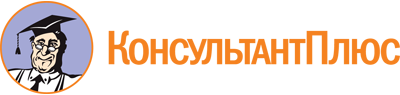 Распоряжение Правительства Псковской области от 31.01.2024 N 109-р
"О проведении в 2024 году конкурса по предоставлению грантов в форме субсидий средствам массовой информации, распространяемым на территории Псковской области, в целях реализации проектов по освещению деятельности Правительства Псковской области и иных исполнительных органов Псковской области, а также мероприятий общероссийского и областного значения"Документ предоставлен КонсультантПлюс

www.consultant.ru

Дата сохранения: 26.05.2024
 СеравинАлександр Игоревич-заместитель Губернатора Псковской области - председатель конкурсной комиссииИвановаВиктория Анатольевна-временно исполняющая обязанности начальника Управления информационной политики Правительства Псковской области - заместитель председателя конкурсной комиссииКорековаЛариса Анатольевна-заместитель начальника Управления информационной политики Правительства Псковской области - секретарь конкурсной комиссииЧлены конкурсной комиссии:ГорбачеваНаталья Николаевна-председатель Общественной палаты Псковской области, член Общественного совета при Комитете по образованию Псковской области (по согласованию)ЛищенкоНадежда Федоровна-руководитель основной образовательной программы "Реклама и связи с общественностью", руководитель программы повышения квалификации "Digital-технологии для развития малого и среднего бизнеса", кандидат филологических наук, доцент кафедры филологии, коммуникаций и русского языка как иностранного ФГБОУ ВО "Псковский государственный университет" (по согласованию)Полное наименование организацииПолное наименование организацииСокращенное наименование организацииСокращенное наименование организацииЮридический адрес организацииЮридический адрес организацииФактический адрес организацииФактический адрес организацииТелефонТелефонФаксФаксЭлектронная почтаЭлектронная почтаРуководитель организацииФ.И.О.ДолжностьИНН организацииИНН организацииОГРН организацииОГРН организацииОКТМО организацииОКТМО организацииКор. счет:Кор. счет:Расчетный счет:Наименование банка:Наименование банка:ИНН банка:КПП банка:КПП банка:БИК банка:Nп/пНаименование мероприятия (в том числе общее количество)Срок реализации(календарный месяц, год)Ожидаемый итог12и т.д.N п/пНаименование статьи расходов (указывается наименование целевых расходов в соответствии с пунктом 7 Положения о порядке предоставления грантов средствам массовой информации в Псковской области, утвержденного постановлением Администрации Псковской области от 27 января 2017 г. N 26)ФинансированиеФинансированиеN п/пНаименование статьи расходов (указывается наименование целевых расходов в соответствии с пунктом 7 Положения о порядке предоставления грантов средствам массовой информации в Псковской области, утвержденного постановлением Администрации Псковской области от 27 января 2017 г. N 26)за счет гранта (рублей)за счет собственных средств (рублей)12и т.д.Итого: